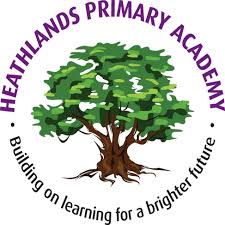 Heathlands Primary AcademyPupil Premium PlanAt Heathlands Primary Academy we are committed to narrowing gaps and ensuring that every pupil excels. The pupil premium is additional funding given to publicly funded schools in England for children from Reception to Year 6 to raise the attainment of disadvantaged pupils and close the gap between them and their peers.Pupil Premium plans for 2018/19 Funding for 2018 to 2019 Heathlands Primary Academy currently has 45 (%) Pupil Premium (PP) pupils.In the 2018 to 2019 financial year, schools will receive the following funding for each child registered as eligible for free school meals at any point in the last 6 years: • £1,320 for pupils in reception year to year 6 £2,300 for each LAC pupil (Looked after child)Under the EYPP entitlement up to £302.10 per childSchools will also receive £2,300 for each pupil who has left local-authority care (LAC) because of 1 of the following: • adoption • a special guardianship order • a child arrangements order• a residence orderAt Heathlands Primary Academy, we are constantly striving to deliver the best support for all pupils. Motivated in our goal of closing the attainment gap for disadvantaged pupils, we are continuously looking for new or additional interventions that can help us meet our goal. Below is a table of planned expenditures for 2018-19, designed to help close the gaps, raise progress and attainment and support our disadvantaged pupils in maths, reading and writingPupil Premium Expenditure 2018-2019Education Endowment Foundation (EEF)The EEF is an independent grant-making charity dedicated to breaking the link between family income and educational achievement, ensuring that children and young people from all backgrounds can fulfil their potential and make the most of their talents. They fund rigorous evaluations of innovative projects aiming to raise pupils' attainment. They do this to find out what's most likely to work effectively and cost-effectively, and to put that into action across the country. At Heathlands Primary Academy, we use research findings from the EEF to help prioritise and allocate PP funding. Where possible, our approach to expenditure of PP funds is based on evidence-based practice. Where the EEF does not support the action or intervention with research findings, then previous impact (from Heathlands data) of the intervention or action will be used to inform the allocation of funds.The impact of these PP interventions can be seen in the tables below:3-year attainment trendCombined Attainment at End Key Stage 2 (3-year trend)Expected progress end of KS2(3 Year trend)Impact of PP on Attendance Date of Review: July 19Case Studies for AttendanceChild M had attendance of 66.5% at the end of academic year 2015/16.  The Senior Learning Mentor began working with the family upon taking up post in July 2016.  The parent was disengaged and had a mental health condition that was impacting on her ability to bring her daughter to school.  SLM referred the family for support and worked alongside the Family Support Worker throughout the following academic year.  This saw her attendance rise to 84.4% for academic year 2016/17 – a rise of 17.9% on the previous year.  Further support was implemented throughout the next year, Child M was supported in coming in to school by arranging entry to breakfast club or coming to see the Pastoral team first thing in the morning.  Small attendance prizes were awarded every week for full attendance and the SLM kept in regular contact with the parent.  Further safeguarding issues arose which the parent informed the school about and an appropriate referral was made to CASS.  Child M was made subject to a Child Protection plan and the school continued to support the family.  Child M’s attendance for the year was 90.9% - this was the first time she had not been a PA child.  The Child Protection plan was stepped down to a Child in Need plan in October 2018.  The parent regularly contacts the Pastoral team to alert them of any issues and to seek support where necessary.  Child’s M current attendance is 96.7%.Child E had historically very poor attendance.  Attendance stood at 40.4% at the end of 2017/18 academic year. The school offered early help intervention which was rejected by the parent.  The school followed the Spotlight on Attendance process and a penalty notice was issued in xxx.  The school continued to work with the family, carrying out numerous home visits and inviting parent into school.  The Pastoral team continued to be concerned about Child E’s welfare and made a referral to CASS.  An ASTI social worker visited the family and recommended Family Support but the parent did not want to engage.  The school continued to make home visits and attempted to speak to other family members to improve the situation.  Spotlight/Fast track on attendance was implemented again.  The parent continued to disengage and so the SLM waited by the school gate to speak to her and advised that she was concerned that Child E was being neglected and that she needed to conduct a home visit.  The parent agreed to this and consented to the SLM conducting a Graded Care Profile.  Following this visit, amid other concerns, a further referral was made to CASS.  Child E was made subject to a Child Protection plan in June 2018.  Child E was placed temporarily with a family member with mum’s consent.  The school continued to work with both the parent and the family member.  From September 2018 Child E has lived with the family member under a Private Fostering arrangement.  The school continues to communicate with the parent and supports her to continue to have a positive relationship with Child E.  Child E went on a pre-planned family holiday in September 2018 but has otherwise been in school, on time, every day.  Child E’s current attendance is 93.5%.Child O had 80.4% attendance at the end of 2016/17 academic year.  Parents were invited in for meetings and support was offered.  There was a concern regarding Child O’s health and a recurring health problem which the school supported through liaison with School Nurse.  Child O had a tonsillectomy in April 2018.  Further support was offered in school through administering medication where necessary and meeting with parents when concerns were raised about a bullying incident in school.  Child O currently has 95.1% attendance so far this academic year.Year GroupTotal number of pupilsNon-pupil premiumPupil Premium% Pupil premiumN37231438% R59411831%158352340%260402033%360303050%459283153%560283253%659253458%Total 45225020245%Number of pupil premium pupils and estimated Pupil Premium Grant (PPG) received for the academic year 2018-2019Number of pupil premium pupils and estimated Pupil Premium Grant (PPG) received for the academic year 2018-2019Total number of pupils on roll452Total number of pupils receiving PPG202 (14 EYPP)Estimated amount received for the academic year 2018-2019£254,349What are our key strategies to close the attainment and progress gaps for Pupil Premium pupils at Heathlands Primary AcademyWhat are our key strategies to close the attainment and progress gaps for Pupil Premium pupils at Heathlands Primary Academy• Quality First Teaching • Same day interventions • A rich, exciting and engaging curriculum for all • Evaluation of outcomes• Quality First Teaching • Same day interventions • A rich, exciting and engaging curriculum for all • Evaluation of outcomesAction/ Area of Development Cost Targeted Groups Intended Outcomes EEF Average Impact RatingKS1 interventions in Phonics, RWM to be delivered by TA’s KS2 interventions in Phonics, RWM to be delivered by TA’s. Additional adults to provide feedback to aid AfL and children’s progress(includes % of TA hours, 50% of DHT salary and 50% of HLTA salary including on costs) £165,251 Year 1 Phonics  Year 2 Phonics Year 3- Phonics Year 3- Boys Writing Year 3 – Maths Year 4 - Phonics Year 4 - Boys Writing Year 4 – Maths Year 5/6 – Booster groups for RWM. PP EAL children – new to the country to receive specialist daily support (EAL lead) PP children identified within all groups above. 90% of children to pass Phonics Screening (100% PP to pass Phonics Screening 100% of year 2 children pass Phonics retest Gap between PP and other children to close 70% PP children to be at or above ARE in RWM at end KS1 and KS2 70% PP children to be at or above ARE in all year groups. PP EAL children to develop vocab knowledge and use this confidently across the curriculum. Feedback +8 monthsSmall Group Tuition+4 monthsTeaching Assistants +1 monthChildren in two year groups to attend swimming lessons to learn to swim and be water safe. Transport and bath hire to be booked for this. £6,005 Children in Year 3 (30 PP) and  Year 5 (32 PP) 100% PP children are able to swim and are water safe. Water confidence to have developed. Increased levels of well-being, health and confidence. Sports participation +2 monthsTo provide a warm, nutritious breakfast for PP children at the beginning of the school day. £17,374 PP children Attendance rates rise and PA rates fall. Children do not begin the day feeling hungry. Increase in number of PP children attending breakfast club to 60-70%. (currently 43%) No EEF data – pupil wellbeingKS2 to be provided fruit on a daily basis to support healthy eating. £3,496 All KS2 children KS2 PP children Reduce current Year 6 levels of obesity after height and weight check. A reduction of unhealthy snacks consumed at school. All children eat fruit and are encouraged to make healthy food choices each day. No EEF data – pupil wellbeingMusic specialist to deliver high quality music lessons and instrument tuition. £3,330 Year 4 children Year 4 PP children High Quality music provision is provided to Year 4. 100% of PP children to learn an instrument. Children to gain confidence in performing to an audience. Raised confidence and self –esteem. Arts Participation 
+2 monthsSenior Learning Mentor and Learning Mentor to work with vulnerable children to support learning and offer support strategies to children and their families. (10) £67,163 Children in all year groups PP children in all year groups Vulnerable families within the school community Increase in self-confidence leading to improved outcomes. Rates of attendance increases and PA level decreases. 100% of vulnerable children making ARE or better than expected progress. Increase in families attending arranged meetings within school. (100% attendance) Improved links with vulnerable families. Behaviour mentoring leads to more positive learning behaviours in the classroom. Behaviour Interventions +3 monthsSocial and Emotional Learning +4 monthsGifted and Talented PP children to take part in outreach workshops. Support for funded educational visits. £2,500 PP children in all year groups. Achievement gap between PP and other reduces. All PP children and vulnerable families are supported to enable them to access all educational visits. No EEF dataSpeech and Language Therapist £10,500 PP children in all year groups. Develop speech and language in identified children. Increase in confidence, of targeted children, when speaking within lessons. No EEF dataAttainment at end of KS1 – Year 2 (2017/18)Attainment at end of KS1 – Year 2 (2017/18)Attainment at end of KS1 – Year 2 (2017/18)Other Children Nationally 2017/18Other Children Nationally 2017/18Other Children Nationally 2017/18 Pupil Premium Groups: ReadingWritingMathsRWMALL CHILDREN at Expected at end of KS167%65%68%79%74%80%Pupil Premium at Expected at end of KS163%57%63%Attainment at end of KS2 – Year 6 (2017/18)Attainment at end of KS2 – Year 6 (2017/18)Attainment at end of KS2 – Year 6 (2017/18)NationalExpectation2017/18NationalExpectation2017/18NationalExpectation2017/18 Pupil Premium Groups: ReadingWritingMathsRWMALL CHILDREN at Expected at end of KS267%72%67%75%78%76%Pupil Premium at Expected at end of KS258%65%53%Attainment at end of KS1 – Year 2 (3 year trend)Attainment at end of KS1 – Year 2 (3 year trend)Attainment at end of KS1 – Year 2 (3 year trend)Attainment at end of KS1 – Year 2 (3 year trend)Attainment at end of KS1 – Year 2 (3 year trend)Attainment at end of KS1 – Year 2 (3 year trend)Attainment at end of KS1 – Year 2 (3 year trend)Attainment at end of KS1 – Year 2 (3 year trend)Attainment at end of KS1 – Year 2 (3 year trend) Pupil Premium Groups: ReadingReadingReadingWritingWritingWritingMathsMathsMaths15/1616/1717/1815/1616/1717/1815/1616/1717/18ALL CHILDREN at Expected at end of KS160%70%67%42%55%65%42%58%68%Pupil Premium at Expected at end of KS161%63%63%39%37%57%35%43%63%Attainment at end of KS2 – Year 6 (3 year trend)Attainment at end of KS2 – Year 6 (3 year trend)Attainment at end of KS2 – Year 6 (3 year trend)Attainment at end of KS2 – Year 6 (3 year trend)Attainment at end of KS2 – Year 6 (3 year trend)Attainment at end of KS2 – Year 6 (3 year trend)Attainment at end of KS2 – Year 6 (3 year trend)Attainment at end of KS2 – Year 6 (3 year trend)Attainment at end of KS2 – Year 6 (3 year trend) Pupil Premium Groups: ReadingReadingReadingWritingWritingWritingMathsMathsMaths15/1616/1717/1815/1616/1717/1815/1616/1717/18ALL CHILDREN at Expected at end of KS240%53%67%63%64%72%47%59%67%Pupil Premium at Expected at end of KS232%39%58%53%54%65%38%54%53%Pupil Premium Groups: ReadingReadingReading15/1616/1717/18ALL CHILDREN at Expected at end of KS225%46%55%Pupil Premium at Expected at end of KS224%36%43%Whole school Progress (tracking points)Whole school Progress (tracking points)Whole school Progress (tracking points)Whole school Progress (tracking points)Whole school Progress (tracking points)Whole school Progress (tracking points)Whole school Progress (tracking points)Whole school Progress (tracking points)Whole school Progress (tracking points)Pupil Premium GroupsReadingReadingReadingWritingWritingWritingMathsMathsMaths15/1616/1717/1815/1616/1717/1815/1616/1717/18Progress of ALL CHILDREN -2.61-0.89-0.38-2.900.170.50-1.71-0.38-0.04Progress of Pupil Premium -2.00-1.20-0.55-3.83-0.770.32-1.29-0.44-1.222014-20152015-20162016-20172017-2018Attendance94.4%94.1%94.1%95.15%Persistent Absentees (below 90%)15.6%13.7%15.4%13%